9.1 Describing AccelerationAcceleration- Acceleration:Non-uniform motion: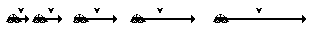 Uniform motion: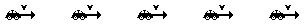 - When an object changes its speed or direction, there is a change in velocity:-changes in velocity can be either positive or negative:1) Positive change in velocity A person on a bike increases their velocity from 6 m/s forward to 9 m/s forward. What is their change in velocity?2) Negative change in velocity A person on a bike applies the brake, slowing down from 9 m/s forward to 2 m/s forward. What is their change in velocity?Positive and Negative AccelerationAn object’s acceleration (+ or -) is dependent on two factors: Rule #1: Example 1: The car is moving to the right and begins to decrease its velocity			→                            →                    			vi = +20 m/s             vf = +6 m/s       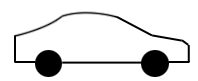 Acceleration: _____Example 2: The car is moving to the left and begins to decrease its velocity			   →                          →              	           vf = -6 m/s             vi = -20 m/s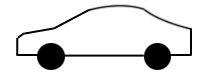 Acceleration: _____Rule #2: Example #3: The car is moving to the right and begins to increase its velocity.                       →                          →			vi = +6 m/s             vf = +20 m/sAcceleration: _____Example # 4: The car is moving to the left and begins to increase its velocity.                          →                            →                         vf = -20 m/s             vi = -6 m/sAcceleration: _____9.2 Calculating AccelerationVelocity-Time GraphsVelocity-time graphs are graphs of an object’s velocity during corresponding time intervals Example: Velocity of a roller coaster			Velocity vs. Time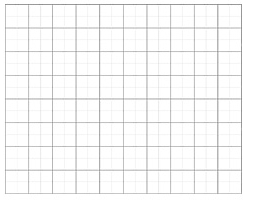 Velocity(m/s [forward])				Time (s)Average acceleration is the slope of a velocity-time graph:		→				        →		a  =  slope  =  rise  =  Δv				        run       Δt					  	  =  (_____m/s) – (_____m/s)	 					 		   (_____s) – (_____s)					         = _____ m/s2- The slope of a velocity-time graph can be positive, neutral, or negative:	+ slope:	0 slope:slope:			Velocity vs. TimeVelocity(m/s [North])				Time (s)Calculating AccelerationAcceleration:		Change in velocity:	Time interval: 	→     →		  	  →   →   		                  →		a  =  Δv			Δv = (a)(Δt)			Δt  =  Δv		       Δt							  	          →										          aExamples:1. A car starting from rest accelerates to 15 m/s [E] in    5.0 s. What is the car’s acceleration?2. A skier moving 6.0 m/s forward begins to slow down, accelerating at -2.0 m/s2 for 1.5 s. What is the skier’s velocity at the end of the 1.5 s?3. A motorcycle is travelling north at 11 m/s. How much time would it take for the motorcycle to increase its velocity to 26 m/s [N] if it accelerated at 3.0 m/s2?GravityGravity:Acceleration due to gravity:	g = 	g = - Objects fall at different rates on Earth because of air resistance - Objects dropped in the vacuum of space fall at the same rateCalculating motion due to gravityIgnore air resistance. Use g = - 9.8 m/s2Examples:1. What is the change in velocity of a hailstone that falls for 3.0 S?2. A ball is thrown up into the air. How much time does it take to go from 16 m/s [up] to 2.0 m/s [up]? Time (s)01234Velocity (m/s)012.525.037.550.0